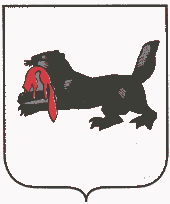 Иркутская областьТулунский  районАДМИНИСТРАЦИЯМугунского сельского поселения                                    ПОСТАНОВЛЕНИЕ   	«18» июля 2012 г.	                         № 22с.МугунО внесении измененийв Порядок ведения реестра расходныхобязательств МугунскогоМуниципального образования      В соответствии с Федеральным законом от 08.05.2010 г. № 83-ФЗ «О внесении изменений в отдельные законодательные акты Российской Федерации в связи с совершенствованием правового положения государственных муниципальных учреждений», статьей 6 Бюджетного кодекса Российской Федерации, руководствуясь статьями 24, 47, 59 Устава Мугунского муниципального образования,                                                    ПОСТАНОВЛЯЮ:Внести в Полрядок ведения реестра расходных  обязательств Мугунского муниципального образования, утвержденный постановлением администрации Мугунского сельского поселения от 22.11.2011 № 25 (далее – Порядок) следующие изменения:Абзац 2 пункта 2 Порядка изложить в следующей редакции:«расходные обязательства Мугунского сельского поселения – обусловленные законом, иным нормативным правовым актом, договором или соглашением обязанности публично-правового образования Мугунского сельского поселения или действующие от его имени муниципальные казенные учреждения предоставить физическому или юридическому лицу, субьекту международного права средства из бюджета Мугунского сельского поселения;».В пунктах 4 и 6 Порядка слова «Финансовое управление» заменить словами «Комитет по финансам».Опубликовать настоящее постановление в средствах массовой информациГлава Мугунского сельского поселения	Н.К.Иванцевич